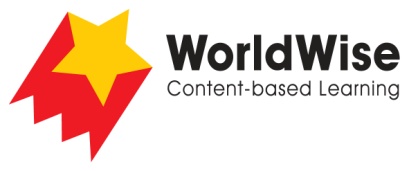 Levels N–P – Investigations							Bicycles by Design Part 5 – Communicate and share ideasLook over all of the information that you have gathered in your investigation. What are the most important ideas about the bicycle design? Make a chart showing the most important ideas. Once completed, make sure you save this file.Name of bicyclePurposeDiagram of bicycleInclude labels, arrowsMaterials used